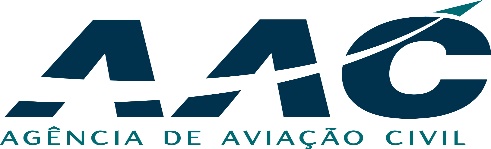 REQUEST FORM FOR INTERNATIONAL NON-SCHEDULE AIR SERVICES IN  
	AGÊNCIA DE AVIAÇÃO CIVIL 				      	    	Telephone:(+238) 2603430/31/32(Civil Aviation Authority)		        	                 		    	Telefax: (+238) 2611075C. P. 371- Cidade da Praia 					     	e-mail: dgeral@acivil.gov.cv	         República de Cabo Verde	             CATEGORY OF FLIGHT (S)			ANNEXESMark (X) as appropriate				Mark (X) attached DocumentsREQUEST FORM FOR INTERNATIONAL NON-SCHEDULE AIR SERVICES IN AGÊNCIA DE AVIAÇÃO CIVIL 				      	    	Telephone:(+238) 2603430/31/32(Civil Aviation Authority)		        	                 		    	Telefax: (+238) 2611075C. P. 371- Cidade da Praia 					     	e-mail: dgeral@acivil.gov.cv	         República de Cabo Verde	             FLIGHT PROGRAMAIRCRAFT LISTSupplementary to Form ACarrier/Operator:      Carrier/Operator:      3-letter codeAddress:      Address:      Address:      Telephone:      AFTN:     AFTN:     Fax:      E-mail:      E-mail:      Charterer:        Charterer:        Address:        Address:        Telephone:      AFTN:     Fax:       E-mail:       a) Affinity charter flight1) Air Operator Certificate (AOC)b) Advanced booking charter flight (ABC)2) Third Party Liability Insurancec) Inclusive tour charter flight (ITC)3) Passenger, Baggage and Cargo Liability Insuranced) Single entity or own – use flight4) Charter Agreement (if applicable)e) Humanitarian or emergency flight5) Airworthiness Certificate(s)f) Taxi – class passenger flight6) Bank Guaranteeg) Student charter flight7) Flight Program (Form A-S)h) Special event charter flight8) List of aircraft and Registrations Marks (Form A-S)Cargo charter flight9) Approved Security ProgrammeOther (describe):10) Legal Representative in Cape VerdeOther (describe):Note: Additional elements may be requiredRemarksDate and Signature (Operator/Carrier/Representative)Carrier/Operator:        Carrier/Operator:        3-letter codeAddress:      Address:      Address:      Telephone:      AFTN:     AFTN:     Fax:      E-mail:      E-mail:      Period of OperationFlight NumberDayPoint of Embarkation/ETDPoint of Disembarkation/ETARemark -       /           /      -       /           /      -       /           /      -       /           /      -       /           /      -       /           /     Registration MarksType/SeriesConfigurationRemarksDate and Signature (Operator/Carrier/Representative)